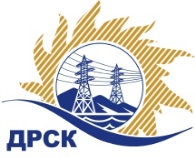 Акционерное Общество«Дальневосточная распределительная сетевая  компания»Протокол № 283/УКС -ВПпо выбору победителя по открытому запросу цен на право заключения договора на выполнение работ«Мероприятия по строительству и реконструкции для технологического присоединения потребителей (в том числе ПИР) на территории СП ЦЭС для нужд филиала "ХЭС" (с. Тополево, г. Вяземский, с. Сергеевка, г. Хабаровск)».		 закупка № 2024 раздел 2.1.1.  ГКПЗ 2018		      ЕИС – № 31806039496 ПРИСУТСТВОВАЛИ: члены постоянно действующей Закупочной комиссии АО «ДРСК»  1-го уровня.Форма голосования членов Закупочной комиссии: очно-заочная.ВОПРОСЫ, ВЫНОСИМЫЕ НА РАССМОТРЕНИЕ ЗАКУПОЧНОЙ КОМИССИИ: О  рассмотрении результатов оценки заявок Участников.Об отклонении заявки ООО "НаноЭлектроМонтаж".Об отклонении заявки ООО «ДТЭН».О признании заявок соответствующими условиям Документации о закупке.Об итоговой ранжировке заявок.О выборе победителя закупки.РЕШИЛИ:        По вопросу № 1Признать объем полученной информации достаточным для принятия решения.Утвердить окончательные цены предложений участниковПо вопросу № 2        Отклонить заявку Участника ООО "НаноЭлектроМонтаж" (119261, г. Москва, Ленинский пр-т 82/2)  от дальнейшего рассмотрения на основании п. 2.4.2.4 б)   Документации о закупке, как несоответствующее следующим требованиям:По вопросу № 3         Отклонить заявку Участника ООО «ДТЭН» (680000, г. Хабаровск, ул. Ким Ю Чена, д. 4, оф.43)  от дальнейшего рассмотрения на основании п. 2.4.2.4 б) Документации о закупке, как несоответствующее следующим требованиям:По вопросу № 4         Признать заявки ООО "Радиострой РТВ", ООО "Амур-ЭП" удовлетворяющим по существу условиям Документации о закупке и принять их к дальнейшему рассмотрению.По вопросу № 5        Утвердить итоговую ранжировку заявок          По вопросу № 6          Признать Победителем закупки на выполнение работ «Мероприятия по строительству и реконструкции для технологического присоединения потребителей (в том числе ПИР) на территории СП ЦЭС для нужд филиала "ХЭС" (с. Тополево, г. Вяземский, с. Сергеевка, г. Хабаровск)» участника, занявшего первое место по степени предпочтительности для заказчика: ООО "Радиострой РТВ" (127566, г. Москва, шоссе Алтуфьевское, д.48, корп.2 этаж 4, пом.3. ком.1-5) на условиях: стоимость предложения    5 793 442.62 руб. без учета НДС  (6 836 262.29 руб. с учетом НДС). Условия оплаты: Заказчик производит оплату выполненных работ в течение 30 (тридцати) календарных дней с даты подписания актов выполненных работ, на основании выставленных Подрядчиком счетов. Сроки выполнения работ:  Начало работ – с момента заключения  договора. Окончание работ –31.05.2018 гГарантии выполненных работ: Гарантия качества на все конструктивные элементы и работы, предусмотренные  в Техническом задании и выполняемые Подрядчиком на объекте, в том числе на используемые строительные конструкции, материалы и оборудование  составляют 60 месяцев с момента ввода объекта в эксплуатацию.Срок действия оферты: до 31.07.2018 г.исполнитель Чуясова Е.Г.Тел. 397268город  Благовещенск«28» февраля 2018 года№п/пНаименование Участника закупки Цена заявки на участие в закупке, руб. 1.ООО "НаноЭлектроМонтаж" 
ИНН/КПП 7736584929/773601001 
ОГРН 50877462347036 467 338.45 руб.  без учета НДС(7 631 459.37 руб. с учетом НДС)2.ООО "Радиострой РТВ" 
ИНН/КПП 2723080210/771501001 
ОГРН 10627230288305 793 442.62 руб.  без учета НДС(6 836 262.29 руб. с учетом НДС)3.ООО «ДТЭН» 
ИНН/КПП 2721214965/272101001 
ОГРН 11527210011576 628 355.45 руб.  без учета НДС(7 821 459.43 руб. с учетом НДС)4.ООО "Амур-ЭП" 
ИНН/КПП 2724046821/272401001 
ОГРН 10227012859146 460 000.00 руб.  без учета НДС(7 622 800.00 руб. с учетом НДС)В предоставленной копии выписки СРО в области строительства, инженерных изысканий просрочена дата выписки, что не соответствует п.4.3 ТЗ; в локальном сметном расчете выявлено отсутствие расчета на провод СИП-2А 3х70+1х54,6-0,6/1,0  в объеме 345 м., что не соответствует Приложению 2-1 таб.2  ТЗ.Новиков С.В.Основания для отклоненияФ.И.О. экспертаВ предоставленной  копии выписки СРО в области инженерных изысканий и архитектурного проектирования привлекаемой организации ООО «Актис Капитал» просрочена дата выписки, что не соответствует п.4.3 ТЗ; в локальном сметном расчете, приложенном в составе заявки участника выявлено отсутствие расчета на провод СИП-2А 3х70+1х54,6-0,6/1,0  в объеме 345 м., что не соответствует Приложению 2-1 таб.2  ТЗ.Новиков С.В.Участник имеет кризисное финансовое состояние (0,44 балла), что  не соответствует п. 2.2.1.1 б) Документации о закупке.Лаптев И.А.Место в итоговой ранжировкеНаименование участникаЦена заявки на участие в закупке, руб.Применение приоритета в соответствии с 925-ПП1 местоООО "Радиострой РТВ" 
ИНН/КПП 2723080210/771501001 
ОГРН 10627230288305 793 442.62 руб.  без учета НДС(6 836 262.29 руб. с учетом НДС)нет2 местоООО "Амур-ЭП" 
ИНН/КПП 2724046821/272401001 
ОГРН 10227012859146 460 000.00 руб.  без учета НДС(7 622 800.00 руб. с учетом НДС)нетСекретарь Закупочной комиссии: Елисеева М.Г. _____________________________